Fecha: __________________		 Municipio: _______________Docente: _________________ Programa: ________________Horas asignadas: ___________Descripción de la propuesta ______________________________________________________________________________________________________________________________________________________________________Ficha técnica de la propuesta Agenda Cronograma de Actividades. Plan de trabajo Conferencista (Descripción del profesional o profesionales que van a apoyar la propuesta con sus respectivas hojas de vida)Presupuesto (Anexo 1)Referencia BibliográficaProponente. ____________________________________XxxxxxxxxxxxxxxxxxxxxxxxxxxxxDocente del programa xxxxxxxRevisado. ________________________________________(Nombre del director de programa) Director de Programa de XXXXXXRevisado. ________________________________________XXXXXXXXXXXXDirectora de Proyección Social y ExtensiónAprobado. ________________________________________DRA. MARTHA LENIS CASTRO CASTROVicerrectora GeneralAprobado. ________________________________________ING. JAIRO AUGUSTO CASTRO CASTRORector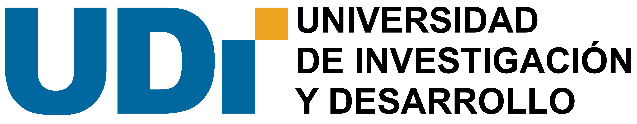 FORMATO DE PROPONENTES DE EDUCACIÓN CONTINUADATituloDuraciónModalidadTipo de programaLínea de acción (Objetivo de Desarrollo Sostenible-ODS)Objetivo generalObjetivos específicosDirigido a Inversión por parte del participanteFecha de inicioFecha de finHorarioTemaDuraciónCRONOGRAMA DE ACTIVIDADESCRONOGRAMA DE ACTIVIDADESCRONOGRAMA DE ACTIVIDADESCRONOGRAMA DE ACTIVIDADESCRONOGRAMA DE ACTIVIDADESCRONOGRAMA DE ACTIVIDADESCRONOGRAMA DE ACTIVIDADESCRONOGRAMA DE ACTIVIDADESCRONOGRAMA DE ACTIVIDADESCRONOGRAMA DE ACTIVIDADESCRONOGRAMA DE ACTIVIDADESCRONOGRAMA DE ACTIVIDADESCRONOGRAMA DE ACTIVIDADESCRONOGRAMA DE ACTIVIDADESCRONOGRAMA DE ACTIVIDADESCRONOGRAMA DE ACTIVIDADESCRONOGRAMA DE ACTIVIDADESCRONOGRAMA DE ACTIVIDADESCRONOGRAMA DE ACTIVIDADESCRONOGRAMA DE ACTIVIDADESCRONOGRAMA DE ACTIVIDADESCRONOGRAMA DE ACTIVIDADESCRONOGRAMA DE ACTIVIDADESACTIVIDADESACTIVIDADESMESESMESESMESESMESESMESESMESESMESESMESESMESESMESESMESESMESESMESESMESESMESESMESESMESESMESESMESESMESESMESESACTIVIDADESACTIVIDADESACTIVIDADESACTIVIDADESSemanasSemanasSemanasSemanasSemanasSemanasSemanasSemanasSemanasSemanasSemanasSemanasSemanasSemanasSemanasSemanasSemanasSemanasSemanasSemanasSemanasACTIVIDADESACTIVIDADES12345678991011121314151617Objetivo Específico xxx1. Objetivo Específico xxx2.Objetivo Específico xxx3.Objetivo Específico xxx4.ObjetivoEspecifico xxxx1.ObjetivoEspecifico xxxx2.ObjetivoEspecifico xxxx3.ObjetivoEspecifico xxxx4.ACTIVIDADSUB - ACTIVIDADESHORA Y FECHARESPONSABLE ENTREGABLE (Evidencia) 